13. maj 2020SLJ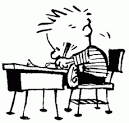 Nadaljeval boš z branjem, in sicer boš danes prebral 3. odlomek v berilu od strani 72 naprej, Kljukec se igra strahove. Preberi vsaj dvakrat nato pa se spomni pravljice, v kateri fantek ne mara zelenjavne juhe. Kako je že naslov? Kako je ime dečku?V zvezek SLO 2, napiši naslov odlomka nato pa v nekaj povedih opiši, kako se obnašamo za mizo pri kosilu.Sledi odmor za razgibavanje in kakšen požirek vode.MAT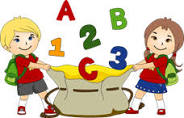 Odštevam dvomestno število(Zapis v zvezek – samo račune)Kako izračunam? Na daljši način tako: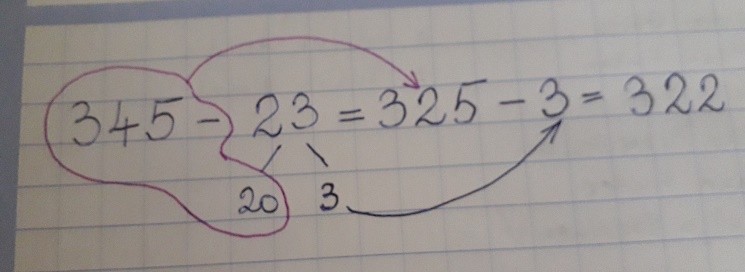 Poskusi še sam, da ti malo pomagam:754 – 31 =   724 - ….             563 – 44 =           / \   30  1786 – 64 =                              254 – 25 =Računaš lahko tudi na krajši način, tako kot si sešteval, samo da zdaj odštevaš.Ko prepišeš in izračunaš, odpri še SDZ stran 93 in reši 1. nalogo – račune odštevanja, ki so ti ostali od zadnjič. Poglej razlago in reši račune odštevanja še v 3. nalogi na strani 94.Veliki kvadrati predstavljajo stotice, stebrički desetice, mali kvadrati pa enice. Ker odštevaš, moraš prvo število narisati, drugega pa odvzameš, zato ga prečrtaš. Nato prešteješ kar je ostalo in napišeš rezultat - razliko.SPO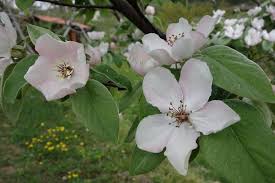 Ponavljanje in utrjevanje znanja o življenjskih okoljihPreberi, kar piše, da ponoviš in utrdiš znanje o življenjskih okoljih, ki smo jih spoznali.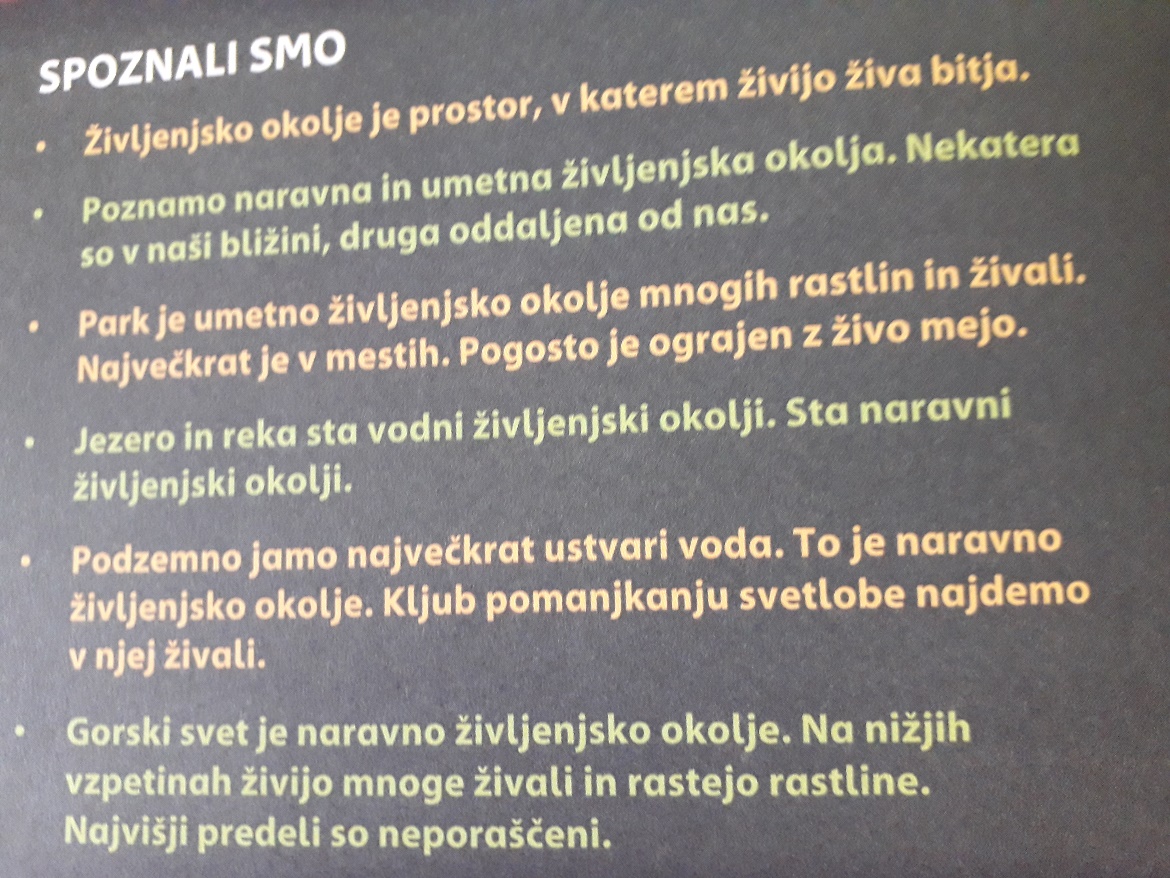 Vir: Lili in Bine 3 SDZ za SPO.ŠPO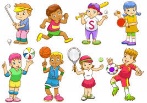 Kondicijski tekTreniraj vsak dan tek na dolge proge, da si pridobiš kondicijo. Pred tekom se ogrej z gimnastičnimi vajami, ki se jih spomniš.